Publicado en Madrid el 24/04/2023 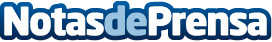 Ortodoncia invisible: la alternativa sin dolor a los bracketsEste tipo de ortodoncia consigue los mismos resultados que los brackets, pero con mayor comodidad y sin alterar la imagen personal. Es el caso de MY Aligners, marca española de alineadores transparentes que viene pisando fuerte, ofreciendo además una buena relación de calidad y precioDatos de contacto:MY Aligners910 74 09 44Nota de prensa publicada en: https://www.notasdeprensa.es/ortodoncia-invisible-la-alternativa-sin-dolor_1 Categorias: Nacional Medicina Madrid Odontología http://www.notasdeprensa.es